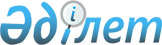 "Формальды емес білім беретін ұйымдарды тану және формальды емес білім беретін, танылған ұйымдардың тізбесін қалыптастыру қағидаларын бекіту туралы" Қазақстан Республикасы Білім және ғылым министрінің 2018 жылғы 4 қазандағы № 537 бұйрығының күші жойылды деп тану туралыҚазақстан Республикасы Ғылым және жоғары білім министрінің 2024 жылғы 9 қаңтардағы № 9 бұйрығы. Қазақстан Республикасының Әділет министрлігінде 2024 жылғы 11 қаңтарда № 33896 болып тіркелді
      "Құқықтық актілер туралы" Қазақстан Республикасы Заңының 27-бабының 2-тармағына және 50-бабының 1-тармағына сәйкес БҰЙЫРАМЫН:
      1. "Формальды емес білім беретін ұйымдарды тану және формальды емес білім беретін, танылған ұйымдардың тізбесін қалыптастыру қағидаларын бекіту туралы" Қазақстан Республикасы Білім және ғылым министрінің 2018 жылғы 4 қазандағы № 537 бұйрығының (Нормативтік құқықтық актілерді мемлекеттік тіркеу тізілімінде №17591 болып тіркелген) күші жойылды деп танылсын.
      2. Қазақстан Республикасы Ғылым және жоғары білім министрлігінің Жоғары және жоғары оқу орнынан кейінгі білім комитеті Қазақстан Республикасының заңнамасында белгіленген тәртiппен осы бұйрықтың Қазақстан Республикасы Әдiлет министрлiгiнде мемлекеттiк тiркелуін және осы бұйрық ресми жарияланғаннан кейін оны Қазақстан Республикасы Ғылым және жоғары білім министрлігінің интернет-ресурсында орналастыруды қамтамасыз етсін.
      3. Осы бұйрықтың орындалуын бақылау жетекшілік ететін Қазақстан Республикасының Ғылым және жоғары білім вице-министріне жүктелсін.
      4. Осы бұйрық алғашқы ресми жарияланған күнінен кейін қолданысқа енгізіледі.
					© 2012. Қазақстан Республикасы Әділет министрлігінің «Қазақстан Республикасының Заңнама және құқықтық ақпарат институты» ШЖҚ РМК
				
      Қазақстан РеспубликасыныңҒылым және жоғары білім министрі 

С. Нурбек
